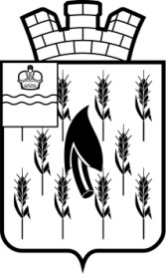 СОБРАНИЕ ПРЕДСТАВИТЕЛЕЙГОРОДСКОГО ПОСЕЛЕНИЯ«ПОСЕЛОК ВОРОТЫНСК»РЕШЕНИЕВ соответствии со статьей 27 Федерального закона от 06.10.2003 № 131-ФЗ «Об общих принципах организации местного самоуправления в Российской Федерации», руководствуясь Уставом городского поселения «Поселок Воротынск», Собрание представителей  Р Е Ш И Л О:1. Утвердить Положение о порядке регистрации устава территориального общественного самоуправления в ГП «Поселок Воротынск» (Приложение).2. Настоящее Решение вступает в силу после его официального опубликования (обнародования).3. Контроль за исполнением настоящего решения возложить на главу администрации ГП «Поселок Воротынск» А.Н. Шакуру.Глава ГП «Поселок Воротынск»                                        О.И. ЛитвиноваПриложение
к решению Собрания представителейГП  «Поселок Воротынск»
от 28.01.2022г.  № 05ПОЛОЖЕНИЕо порядке регистрации устава территориального общественного самоуправления в городском поселении «Поселок Воротынск»1. Общие положения1.1. Настоящее Положение о порядке регистрации устава территориального общественного самоуправления в ГП «Поселок Воротынск» регулирует отношения, возникающие в связи с регистрацией устава территориального общественного самоуправления (далее - ТОС), внесением в него изменений и (или) дополнений в ГП «Поселок Воротынск».1.2. Регистрация устава территориального общественного самоуправления (далее - устав ТОС), вносимых в него изменений и (или) дополнений осуществляется администрацией ГП «Поселок Воротынск» (далее – Администрация) в порядке, определенном настоящим Положением.2. Порядок регистрации устава ТОС,изменений и (или) дополнений, вносимых в устав ТОС2.1. ТОС считается учрежденным с момента регистрации устава ТОС в администрации ГП «Поселок Воротынск».2.2. В уставе ТОС должны быть установлены:- территория, на которой осуществляется ТОС;- цели, задачи, формы и основные направления деятельности ТОС;- порядок формирования, прекращения полномочий, права и обязанности, срок полномочий органов ТОС;- порядок принятия решений;- порядок приобретения имущества, а также порядок пользования и распоряжения указанным имуществом и финансовыми средствами;- порядок прекращения осуществления ТОС.2.3. Для регистрации устава ТОС в администрацию ГП «Поселок Воротынск» подаются следующие документы:- письменное заявление о регистрации устава ТОС, подписанное председателем учредительного собрания (конференции), либо руководителем (председателем) исполнительного органа создаваемого ТОС;- два экземпляра устава ТОС, принятого учредительным собранием (конференцией). Устав ТОС предоставляется в прошнурованном и пронумерованном виде, заверенный подписью председателя учредительного собрания (конференции);- копия протокола учредительного собрания (конференции), в котором содержатся принятые решения об организации и осуществлении ТОС на определенной территории, наименование ТОС;- копия решения Собрания представителей ГП «Поселок Воротынск»  об установлении границ территории, на которой осуществляется территориальное общественное самоуправление;- копия свидетельства о постановке на учет в налоговом органе (для юридических лиц).2.4. Для регистрации изменений и (или) дополнений, вносимых в устав ТОС, в Администрацию подаются следующие документы:- заявление о внесении изменений и (или) дополнений в устав ТОС;- изменения и (или) дополнения, вносимые в устав ТОС, в двух экземплярах;- копия протокола собрания (конференции) граждан, в котором содержатся принятые решения;- копия решения Собрания представителей ГП «Поселок Воротынск» об изменении границ территории, на которой осуществляется территориальное общественное самоуправление, - в случае если изменения и (или) дополнения в устав касаются границ территориального общественного самоуправления.2.5. Регистрация устава ТОС, вносимых в него изменений и (или) дополнений осуществляется в течение 30 календарных дней со дня предоставления соответствующих документов в Администрацию.Датой представления документов при регистрации устава ТОС, а также вносимых в него изменений и (или) дополнений, является день их получения Администрацией.2.6. По результатам рассмотрения представленных документов Администрация принимает одно из следующих решений:- о регистрации устава ТОС, изменений и (или) дополнений, вносимых в устав;- об отказе в регистрации устава ТОС, изменений и (или) дополнений, вносимых в устав.2.7. Администрация отказывает в регистрации устава ТОС, изменений и (или) дополнений, вносимых в устав, в случаях:- несоответствия устава ТОС, изменений и (или) дополнений, вносимых в устав, федеральному законодательству, законодательству Калужской области, Уставу ГП «Поселок Воротынск», настоящему Положению;- непредставления документов, указанных в пунктах 2.3 и 2.4 настоящего Положения;- отсутствие в уставе ТОС информации, указанной в пункте 2.2 настоящего Положения.Мотивированное решение об отказе в регистрации устава ТОС, изменений и (или) дополнений, вносимых в устав, направляется заявителю не позднее 10 календарных дней с момента его принятия.2.8. Отказ в регистрации устава ТОС, изменений и (или) дополнений, вносимых в устав, не является препятствием к повторному представлению документов для регистрации устава ТОС, изменений и (или) дополнений, вносимых в устав, при условии устранения нарушений, послуживших основанием для принятия соответствующего решения.2.9. Отказ в регистрации устава ТОС, изменений и дополнений, вносимых в устав ТОС, может быть обжалован в установленном законодательством порядке.3. Ведение Реестра уставов ТОС3.1. Решение о регистрации устава ТОС, изменений и (или) дополнений, вносимых в устав, принятое Администрацией, является основанием для внесения соответствующей записи в Реестр. 3.2. Администрация ведет Реестр уставов ТОС, который содержит информацию о прошедших регистрацию уставах ТОС, изменениях и (или) дополнениях, внесенных в уставы (Приложение 1).3.3. В случае прекращения деятельности ТОС на основании решения собрания (конференции) граждан, а также в других случаях, предусмотренных действующим законодательством, в Администрацию в течение 5 календарных дней предоставляется соответствующая информация с приложением документа, свидетельствующего о прекращении деятельности ТОС.3.4. Администрацией в течение 5 календарных дней с момента получения сведений о прекращении деятельности ТОС в Реестр уставов ТОС вносится соответствующая запись.Приложение 1к Положению о порядке регистрации устава территориального общественного самоуправления в ГП «Поселок Воротынск»РЕЕСТРуставов территориального общественного самоуправленияв городском поселении «Поселок Воротынск»28.01.2022 года  № 05Об утверждении Положения о порядке регистрации устава территориального общественного самоуправления в  городском поселении «Поселок Воротынск»N п/пДата и номер правового акта о регистрации устава, внесения изменения в уставДата и номер решения Собрания представителей об установлении территорииНаименованиеТОС (полное и сокращенное)Подпись лица, внесшего записьДата и основания прекращения деятельности ТОСПодпись лица, внесшего записьПримечание1.